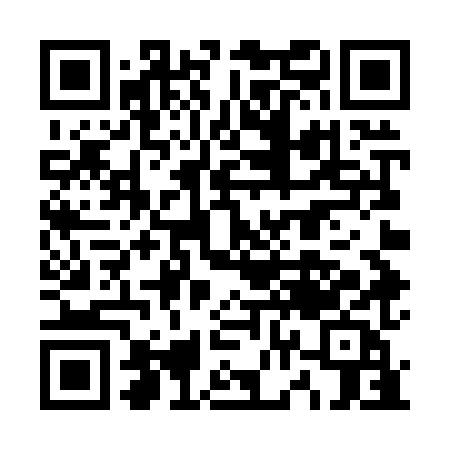 Prayer times for Penalva do Castelo, PortugalMon 1 Apr 2024 - Tue 30 Apr 2024High Latitude Method: Angle Based RulePrayer Calculation Method: Muslim World LeagueAsar Calculation Method: HanafiPrayer times provided by https://www.salahtimes.comDateDayFajrSunriseDhuhrAsrMaghribIsha1Mon5:407:141:356:047:569:242Tue5:387:121:346:057:579:263Wed5:367:101:346:067:589:274Thu5:347:091:346:067:599:285Fri5:327:071:336:078:009:296Sat5:307:061:336:088:019:317Sun5:297:041:336:088:029:328Mon5:277:021:336:098:039:339Tue5:257:011:326:108:049:3510Wed5:236:591:326:108:059:3611Thu5:216:581:326:118:069:3712Fri5:196:561:316:128:079:3913Sat5:176:551:316:128:089:4014Sun5:156:531:316:138:099:4115Mon5:136:521:316:148:119:4316Tue5:116:501:306:148:129:4417Wed5:106:481:306:158:139:4618Thu5:086:471:306:168:149:4719Fri5:066:461:306:168:159:4820Sat5:046:441:306:178:169:5021Sun5:026:431:296:188:179:5122Mon5:006:411:296:188:189:5323Tue4:586:401:296:198:199:5424Wed4:566:381:296:198:209:5625Thu4:556:371:296:208:219:5726Fri4:536:361:296:218:229:5927Sat4:516:341:286:218:2310:0028Sun4:496:331:286:228:2410:0129Mon4:476:321:286:228:2510:0330Tue4:466:301:286:238:2610:04